CONTENIDO1	OBJETIVO del Documento	32	ABREVIATURAS Y DEFINICIONES	33	REFERENCIAS	34	GESTIÓN DEL  ALCANCE	44.1LISTA DE REQUERIMIENTOS	44.2ENTREGABLES ESPERADOS	45	GESTIÓN DE CAMBIOS	55.1MATRIZ DE TRAZABILIDAD	55.2SOLICITUDES DE CAMBIO	66	GESTIÓN DEL TIEMPO	66.1METODOLOGÍA	66.2CICLO DE VIDA	66.3CRONOGRAMA DE HITOS DE CONTROL	76.4CRONOGRAMA DE ACTIVIDADES DETALLADAS	77	GESTIÓN DE RECURSOS	77.1ÁREAS DE INTERÉS	77.2EQUIPO DE TRABAJO	88	GESTIÓN DE LA CALIDAD	88.1PREPARACIÓN	88.2PLAN DE CALIDAD DE REQUERIMIENTOS	98.3PLAN DE CALIDAD DE ENTREGABLES ESPERADOS	108.4PLAN DE PRUEBAS	108.5PLAN DE INTEGRACIÓN	118.6PLAN DE LIBERACIÓN	129	GESTIÓN DE RIESGOS	159.1LISTA DE RIESGOS	159.2ACOTACIONES	1510	BITÁCORA DE CONTROL DE CAMBIOS	19OBJETIVO DEL DOCUMENTO[Especificar los componentes y productos de las soluciones tecnológicas adquiridas o en desarrollo que se verificarán, así como definir los criterios técnicos de verificación.]ABREVIATURAS Y DEFINICIONESREFERENCIASGESTIÓN DEL  ALCANCELISTA DE REQUERIMIENTOSENTREGABLES ESPERADOSGESTIÓN DE CAMBIOSMATRIZ DE TRAZABILIDAD[Elaborar la matriz de trazabilidad de los requerimientos de la solución.] SOLICITUDES DE CAMBIO[Listar y anexar las Solicitudes de cambio asociada al requerimiento de la solución tecnológica, así como el nombre, cargo y firma autógrafa del servidor público responsable de la Autorización o Rechazo de cada solicitud.]GESTIÓN DEL TIEMPOMETODOLOGÍACÍCLO DE VIDA[Describir el ciclo de vida de proyecto que se aplicará;Para la determinación del ciclo de vida del proyecto debe considerar:1.	Tamaño del proyecto2.	Restricciones de tiempo3.	Objetivos4.	Experiencia del equipo de trabajo en la tecnología empleada5.	Modelos de estimación6. 	Lecciones aprendidas7. 	Mecanismos de comunicación.]CRONOGRAMA DE HITOS DE CONTROL[Poner el diagrama de hitos que se llevará a cabo a lo largo de todo el proyecto]CRONOGRAMA DE ACTIVIDADES DETALLADAS[Poner el diagrama de actividades en detalle, es decir, el plan de trabajo]GESTIÓN DE RECURSOS|ÁREAS DE INTERÉSEQUIPO DE TRABAJOGESTIÓN DE LA CALIDADPREPARACIÓNAlcance del Plan de Calidad[Especificar las áreas que abarcará el plan de calidad para dar cumplimiento a lo especificado en el contrato o en la solicitud de requerimientos]Estrategia del Plan de Calidad[Especificar los lineamientos a seguir para garantizar la calidad del proyecto. Por ejemplo: Realizar reuniones de trabajo en las cuales se revise el avance, entregables y cumplimiento del servicio]Equipo de Gestión de la CalidadRecursos requeridos para gestionar la calidadPLAN DE CALIDAD DE REQUERIMIENTOSActividades para Controlar y Asegurar CalidadPLAN DE CALIDAD DE ENTREGABLES ESPERADOSActividades para Controlar y Asegurar CalidadPLAN DE PRUEBASActividades para Controlar y Asegurar CalidadREQUERIMIENTOS DEL AMBIENTE DE PRUEBASDIAGRAMA GENERAL DE LA ARQUITECTURA[Se deberá integrar el diagrama general de la arquitectura de la solución]PLAN DE INTEGRACIÓNCOMPONENTES INVOLUCRADOS[Describir los componentes involucrados durante el paso anterior para la integración]DESCRIPCIÓN DEL ENSAMBLADO (ALTERNATIVAS)[Describir paso a paso el ensamblado de los módulos para la solución tecnológica]VALIDACIÓN DE LA INTEGRACIÓN[Describir el resultado de la integración de la solución tecnológica.]ESTRATEGIA DE RETORNO[Describir la estrategia a seguir para volver a un punto anterior a la integración en caso de que la validación no genere los resultados esperados]PLAN DE LIBERACIÓNESTRATEGIA DE LIBERACIÓNOpción de liberación[9] Infraestructura requerida: Indicar un valor por Peso con respecto a la infraestructura requerida de acuerdo a la estrategia elegida, una por cada estrategia. Del 0% al 20%.[10] Duración: Indicar un valor de Peso con respecto a la duración que tarde en liberar de acuerdo a la estrategia elegida, uno por cada estrategia. Del 0% al 20%.[11] RH a involucrar: Indicar un valor de Peso con respecto al personal involucrado que requiere la estrategia elegida, uno por cada estrategia. Del 0% al 20%.[12] Responsable: Indicar el responsable de coordinar y administrar la opción de liberación [13] Restricciones: Describir las restricciones que se tengan de acuerdo a la estrategia elegida.JUSTIFICACIÓNFundamento de la decisión[Describir brevemente el análisis que nos llevó a tomar la decisión de elegir la estrategia de liberación mencionada en la tabla anterior.]ImplicacionesRestricciones de tiempo[Describir las implicaciones que la liberación presenta en cuanto al tiempo.]Restricciones de Costo[Describir las implicaciones que la liberación presenta en cuanto a costos.]Restricciones de RH[Describir las implicaciones que la liberación presenta en cuanto al tiempo]Restricciones de horarios[Describir las implicaciones que la liberación presenta en cuanto a horarios]Restricciones de instalaciones[Describir las implicaciones que la liberación presenta en cuanto a instalaciones requeridas]CRONOGRAMA DE ALTO NIVELHitos de Control[Realizar un cronograma de establecimientos de controles, donde se deberá considerar la definición del ambiente de pruebas, las pruebas, evaluación de resultados, etc.]COMPONENTES DEL PAQUETE A LIBERARRECURSOS REQUERIDOS DURANTE LA LIBERACIÓNPLAN DE RETORNO[Describir la estrategia a seguir para volver a un punto anterior a la integración en caso de que la validación no genere los resultados esperados]GESTIÓN DE RIESGOSLISTA DE RIESGOSACOTACIONES[3]Tipo de Riesgos. 
Existen los siguientes tipos de riesgos, cada uno de los cuales serán administrados de distinta manera:Técnicos. - Asociados al uso de nueva tecnología, cambio de tecnología durante el proyecto, objetivos técnicos (especificaciones suplementarias) que no podrán satisfacerse.Administración. - Inadecuado uso de recursos o tiempo, inadecuada planeación, falta de administración o disciplinas de administración de proyectos.Organizacionales. -Cambios de estructura organizacional, cambio en la prioridad de los proyectos, cambio en el alcance del proyecto, falta o escaso presupuesto, conflicto de recursos con otra organización o proyecto.Externos. -Asuntos legales, asuntos laborales, economía de la organización y/o del país, desastres naturales, etc.[7]Evaluación del impacto.La siguiente tabla muestra los criterios que serán utilizados para evaluar y cuantificar el impacto del riesgo sobre el proyecto.La variable impacto en la fórmula para calcular el factor de riesgos tomará valores de la siguiente forma:[9]Probabilidad.Los valores para la variable probabilidad están dados de la siguiente forma:En el caso de que una variable aplique varios criterios, se deberá tomar el de mayor valor.BITÁCORA DE CONTROL DE CAMBIOS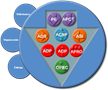 Plan de Proyecto de Desarrollo de Soluciones TecnológicasPlan de Proyecto de Desarrollo de Soluciones TecnológicasMAAGTICSICST-MADISAnalizar las características del proyecto y establecer las actividades que se realizaran para la ejecución, seguimiento y control de proyecto a lo largo de su ciclo de vida.Proyecto:ID:Proyecto:ID:Proyecto:ID:Analizar las características del proyecto y establecer las actividades que se realizaran para la ejecución, seguimiento y control de proyecto a lo largo de su ciclo de vida.Abreviación o acrónimoDescripción[Siglas, abreviaciones o acrónimos][Escribir una breve descripción y/o significado]Nombre del documentoDescripción y ubicación del documento[Nombrar los documentos a los que se hace referencia en este documento][Escribir una breve descripción del documento e indicar su ubicación física o lógica]IDTIPO/SUBTIPO DE REQUERIMIENTO(FUNCIONAL, NO FUNCIONAL)DESCRIPCIÓN DEL REQUERIMIENTOCRITICIDAD/PESOFECHA FINALRIESGO LIGADO[Clave de identificación][Anotar el requerimiento y señalar si es Funcional o No funcional][Escribir una breve descripción del requerimiento][Alta, Media, Baja/ del 1 al 10][dd.mm.aaaa][Indicar si existe un riesgo relacionado al requerimiento]TOTALTOTALTOTAL[La suma de todos los anteriores deberán sumar 10][Poner la fecha fin total dd.mm.aaaa][Núm. Total de Riegos]No.ClasificaciónEntregables / FaseSemanaCriticidad por EntregableCriticidad por Clasificación[Clave del Entregable][Indicar el tipo de Entregable: Del proyecto,De seguridad, De mejora, etc.][Nombre del Entregable y, en caso de existir fase, indicar a qué fase pertenece][De qué día a qué día][Peso por Entregable][Peso por Clasificación]Requerimiento/ Componente/ ProductoDescripciónPrioridadEstadoEntregable de la EDTCasos de pruebaAnálisis y evaluación de impacto a la solicitud de cambioRequerimiento 1Requerimiento 2Requerimiento 3Requerimiento 4Requerimiento 5...Requerimiento nActividadesResponsableFecha compromisoIdentificación de actividades y tareasSecuencia de actividadesEstimación de esfuerzo por actividadEstimación de las necesidades de recursosEstimación de los costos por actividadesRepresentación gráfica del flujo de actividadesEstimación de la duraciónNombreRol 
(Participación en el proyecto)ÁreaFase en la que participaMétodo de contacto[Nombre completo][Papel a desempeñar en el proyecto ][Área a la que pertenece][Fase del Proyecto en la que participa][Teléfono, extensión,email]NombrePerfil/RolÁreaFase en la que participaMétodo de Contacto[Nombre completo][Perfil y rol que desempeñará dentro del proyecto][Área a la que pertenece][Fase del proyecto en la que participa][Teléfono, extensión, email]NombrePerfil/RolÁreaFase en la que participa[Nombre completo][Perfil y rol que desempeña en el equipo][Área dentro de la STIC][Fase del proyecto en la que participa de acuerdo al cronograma]RecursoTipo(Infraestructura, Software, Espacio Físico, Medios Magnéticos, etc.)Área que lo proveeráFase en la que se requiere[Nombre del recurso requerido][Tipo de recurso][Área proveedora del recurso][Fase del proyecto de acuerdo al cronograma]Requerimientos o Acción de mejoraCriticidad %Criterio de AceptaciónAcciones para VerificarAcciones para VerificarAcciones para VerificarAcciones para ValidarAcciones para ValidarAcciones para ValidarRequerimientos o Acción de mejoraCriticidad %Criterio de AceptaciónActividadResponsableFechaActividadResponsableFecha[Nombre del requerimiento o acción de mejora a realizar][Por grado deimportancia][Criterio a considerar para su aceptación][Actividad que se realizará para verificación][Nombre completo][Fecha en que se realizará:dd.mm.aaaa][Actividad que se realizará para la validación][Nombre completo][Fecha en que se realizará:dd.mm.aaaa]EntregableCriticidad%Criterio de AceptaciónAcciones para VerificarAcciones para VerificarAcciones para VerificarAcciones para VerificarAcciones para ValidarAcciones para ValidarAcciones para ValidarEntregableCriticidad%Criterio de AceptaciónActividadResponsableFechaActividadActividadResponsableFecha[Nombre del entregable][Grado de importancia][Criterio a considerar para su aceptación][Actividad que se realizará para su verificación][Nombre completo][Fecha en que se realizará:dd.mm.aaaa][Actividad que se realizará para su validación][Actividad que se realizará para su validación][Nombre completo][Fecha en que se realizará:dd.mm.aaaa]IDPruebaFuncionalidad,
Componente-ProductoResponsablePrecondiciónDatos de Prueba requeridosResultado esperado[Clave de identificación][Nombre de las pruebas en orden de ejecución][Funcionalidad de la prueba y componente-producto al que se aplicará][Nombre completo][Tipo de validación que debe cumplir la prueba][Datos insuma para realizar la prueba][Estimación del resultado que dará la prueba]IDPruebaRequerimientos de InformaciónRequerimientos de InfraestructuraRequerimientos de Seguridad:Requerimientos de Instalaciones:Requerimientos de Herramientas y su configuración:[Clave de identificación][Nombre de las pruebas en orden de ejecución][Se deberán establecer los datos de prueba mínimos (o su ubicación, bases de datos, datos de entrada) para realizar las pruebas][Se deberá establecer la infraestructura mínima para realizar las pruebas (servidores, equipos con software específico)][Se deberán establecer los requerimientos mínimos de seguridad para realizar las pruebas (firewall, permisos)][Se deberán establecer los requerimientos mínimos de instalaciones para realizar las pruebas (sites, laboratorios)][Se deberán establecer los requerimientos mínimos de software y configuración (ubicaciones lógicas, permisos)]EstrategiasDescripciónInfraestructura requeridaDuraciónRH a involucrarResponsableRestricciones[Nombre de la estrategia][9][10][11][12][13]ID y descripción del paqueteComponenteFecha de entrega o liberaciónResultado
(Aceptado, Aceptado con ajustes, Rechazado)Nombre y Cargo del responsable de la recepciónFirmaObservacionesID y descripción del paqueteComponenteRecursos requeridosTemporalidad
(Fechas y horarios)Descripción de la utilización del recurso[Describir de qué forma se utilizará el recurso requerido]IdentificaciónIdentificaciónIdentificaciónIdentificaciónIdentificaciónIdentificaciónAtenciónAtenciónAtenciónAtenciónEstrategia de Mitigación / ContingenciaEstrategia de Mitigación / ContingenciaEstrategia de Mitigación / ContingenciaEstrategia de Mitigación / ContingenciaEstrategia de Mitigación / ContingenciaIDFecha AltaTipoDescripciónCausa RaízManifestación (Consecuencias)Tipo de ImpactoImpactoProbabilidadFactor
(severidad)DescripciónResultado esperadoResponsableFecha esperada de mitigación o contingenciaDescripción del estado actual[1][2][3][4][5][6][7][8][9][10][11][12][13][14][15]TOTAL (SEVERIDAD)TOTAL (SEVERIDAD)TOTAL (SEVERIDAD)TOTAL (SEVERIDAD)TOTAL (SEVERIDAD)TOTAL (SEVERIDAD)TOTAL (SEVERIDAD)TOTAL (SEVERIDAD)TOTAL (SEVERIDAD)[16]Tipo de ImpactoMuy Bajo BajoModeradoAltoMuy AltoTiempoSe dará una desviación insignificanteDesviación de hasta un 5%Desviación de entre 5% a 10%Desviación de entre 10% a 20%Desviación de mayor a 20%AlcanceSe darán cambios insignificantes al alcanceAfectación a 1 ó 2 disciplinasAfectación a 3 ó más disciplinasReducción del alcance no aceptable por usuarioCancelación del ProyectoCalidadSe dará una degradación de la calidad no perceptibleAfectación a varias funciones no críticas del sistemaReducción de calidad que requiere aprobación del usuarioReducción de calidad que requiere que no sea aceptado por el usuarioCancelación del ProyectoDescripciónMuy Bajo BajoModeradoAltoMuy AltoValor0 – 20%21 – 40%41 – 60%61 – 80%81 –100%ValorProbabilidadDescripción1ProblemaEl riesgo se manifiesta como problema (100%)0.9Muy AltaProbabilidad baja de convertirse en un problema (81% a 99%)0.7AltaProbabilidad alta de convertirse en un problema (61% a 80%)0.5MediaProbabilidad media de convertirse en un problema (41% a 60%0.3BajaProbabilidad baja de convertirse en un problema (21% a 40%)0.1Muy BajaProbabilidad muy baja de convertirse en un problema (0% a 20%)0.0AsuntoAsuntos menores a los que se les puede dar seguimiento como asuntosRevisiónDescripción del cambioFecha01Actualización de la imagen institucionalJUN 1502Transición del SGC de la Norma ISO 9001:2008 a la Norma ISO 9001:2015MAY 1803Actualización de Imagen InstitucionalDIC 20